  MADONAS NOVADA PAŠVALDĪBA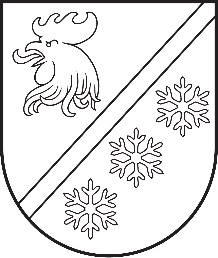 Reģ. Nr. 90000054572Saieta laukums 1, Madona, Madonas novads, LV-4801 t. 64860090, e-pasts: pasts@madona.lv ___________________________________________________________________________MADONAS NOVADA PAŠVALDĪBAS DOMESLĒMUMSMadonā2023. gada 26. oktobrī							        	     Nr. 667									    (protokols Nr. 19, 26. p.)Par atbrīvošanu no telpu īres maksas Madonas pilsētas kultūras namāMadonas novada pašvaldībā saņemts “Ģitāristu sesijas 25” organizatora [..] iesniegums (reģistrēts Madonas novada pašvaldībā 06.10.2023. ar Nr. 2.1.3.6./23/1586 ) ar lūgumu atbrīvot  “Ģitāristu sesijas 25” ģenerālmēģinājumu un noslēguma koncertu “Vienoti mūzikā” no Madonas pilsētas kultūras nama telpu nomas maksas.	2023. gada 27. oktobrī  Ģitāristu sesijas organizators [..] organizē  “Ģitāristu sesijas 25” ģenerālmēģinājumu un noslēguma koncertu “Vienoti mūzikā”, kas norisināsies Madonas pilsētas kultūras namā. Ģitāristu sesijas organizators [..] lūdz atbrīvot no Madonas pilsētas kultūras nama lielās zāles telpu nomas maksas. Plānotais pasākuma laiks no plkst. 14.00 līdz 19.00.	Izmaksas par lielās zāles telpu nomu Madonas pilsētas kultūras namā“ 5 stundas ir 257,75 euro ( 213,00 euro + 44,75 euro PVN), saskaņā ar 2018. gada 29. marta lēmumu Nr. 138 “Par Madonas novada pašvaldības maksas pakalpojumu cenrāžu apstiprināšanu”.Noklausoties sniegto informāciju, ņemot vērā 12.10.2023. Kultūras un sporta jautājumu komitejas un 17.10.2023. Finanšu un attīstības komitejas atzinumus, atklāti balsojot: PAR – 15 (Agris Lungevičs, Aigars Šķēls, Aivis Masaļskis, Andris Dombrovskis, Andris Sakne, Artūrs Čačka, Artūrs Grandāns, Arvīds Greidiņš, Gatis Teilis, Gunārs Ikaunieks, Iveta Peilāne, Rūdolfs Preiss, Sandra Maksimova, Valda Kļaviņa, Zigfrīds Gora), PRET – NAV, ATTURAS – 1 (Māris Olte), Madonas novada pašvaldības dome NOLEMJ:Atbrīvot Ģitāristu sesijas organizatoru [..] no Madonas pilsētas kultūras nama telpu nomas maksas 27. oktobrī no plkst. 14.00 līdz 19.00 sporta deju ģenerālmēģinājuma un noslēguma koncertu “Vienoti mūzikā” rīkošanai. Aprēķinātie telpu nomas neieņemtie ienākumi kopā sastāda  EUR 257,75 ( divi simti piecdesmit septiņi euro, 75 centi) t.sk. PVN.              Domes priekšsēdētājs				             A. Lungevičs	Šulce 27871358 ŠIS DOKUMENTS IR ELEKTRONISKI PARAKSTĪTS AR DROŠU ELEKTRONISKO PARAKSTU UN SATUR LAIKA ZĪMOGU